The MCSS Talented Athlete Academy (TAA) is designed to enhance the sporting performance of students selected, by developing a holistic approach to their athletic development. We believe a successful athlete needs to focus not only on skill development but nutrition, goal setting, motivation, correct recovery, leadership, injury prevention and rehabilitation, cross training, and tactical strategies to become as successful as possible within their chosen sport.The MCSS TAA program offers students a multi-faceted platform in which they can be practically and academically engaged and extended. As part of this program students will be exposed to a variety of sessions that run across the academic year. Opportunities which Athletes may be exposed to as part of their involvement in TAA includeCISAC recovery sessionsSports leadership trainingProfessional Coaching observation seminarsProfessional fitness testing Sports Injuries seminarsFitness coaching & trainingAttendance at a major sporting event.Athlete mentoring and focus sessionsCostsAthletes who are successful in securing a position in the 2024 Talented Athlete Academy are expected to participate in all the full array of opportunities being made available to them. Every attempt is made by the TAA coordinator to keep the program costs to a minimum. It is anticipated that the fees associated with this year’s academy will be approximately $200 (subject to change). Information letters & permission notes for each event will be emailed to Athletes and families in advance.UniformAthletes participating in the MCSS TAA program in 2024 will be identifiable by the TAA uniform that includes a training shirt and shorts (required), tracksuit pants, winter jacket and polo shirt (required). This uniform can be worn as part of the MCSS School uniform. TAA athletes are required to wear their TAA uniform when participating in TAAP program events. The full 2024 TAA uniform package is expected to cost $230 and will be available to purchase from Term 2 through an online platform. Please don’t hesitate to contact TAA coordinator if you would like to discuss your student’s inclusion in the MCSS Talented Athlete Academy (TAA) program in 2024.Ado Di Crescenzo adriano.dicrescenzo@ed.act.edu.auMCSS Talented Athlete Academy Coordinator MCSS Talented Athlete Academy Philosophy The Talented Athlete Academy (TAA) supplements and supports the academic values Melba Copland Secondary School and assist students in their growth and development. TAA assists in promoting the importance of teamwork, effort, goals, leadership, humiliation, and commitment. MCSS TAA believes in being competitive but winning is not the primary measure of success. Sportsmanship, respect for participants, and dignity in the face of adversity are more important than the outcome of the contest. All athletes do not perform at the same level, but all can demonstrate effort, dedication, and fair play.*TAA applications are on an annual basis. All applications will be assessed by MCSS TAA Coordinator.Application FormAthlete Personal informationStudent Name: ……………………………………………………………………………………………...…Address:…………………………………………………………………………………………………………………………………………………………………………………………………………Telephone (H): ………………………………	Mobile: ………………………………………E-mail address: …………………………………………………………………………………Date of Birth: ………………………………..........Parent/s or Guardians details: Names: ……………………………………………………………………………………………………………	Address:………………………………………………………………………………………………………………………………………………………………………………………………………………………Telephone (Mob): ……………………………… (Work): ………………………………………E-mail: ……………………………………………………………………………………………..Sporting Referee details:Name:…………………………………………………………………………………………………………Position:…………………………………………………………………………………………………Telephone (Mob): ……………………………… (Work): ………………………………………E-mail: ……………………………………………………………………………………………..Club Sport Details Representative DetailsInclude representative level and competitions (including trials) entered over the last 12months.E.g.  2020 – ACT U18 AFL (National Championships)Current Training & Playing Commitments………………………………………………………………………………………………………………………………………………………………………………………………………………………………………………………………………………………………………………………………………………………………………………………………………………………………………………………………………………………………………………………………………………………………………………………………………………………………………………………………………………………………………………Sporting and Academic InformationList your major sporting goals for the next two years.……………………………………………………………………………………………………………………………………………………………………………………………………………………………………………………………………………………………………………………………………………………………………………………………………………………………………………………………………………………………………………………………………………………………………………………………How will your inclusion in the MCSS TAA program help you to achieve the goals you have identified?…………………………………………………………………………………………………………………………………………………………………………………………………………………………………………………………………………………………………………………………………………………………………………………………………………………………………………………………………………………………………………………………………………………………………………………………………………………………………………………………………………………………………………………………………………………………………………………………………………………………………………………………………………………………………………Outline your post-school pathway (university, CIT / TAFE, Employment, GAP year)……………………………………………………………………………………………………………………………………………………………………………………………………………………………………………………………………………………………………………………………………………………………………………………………………………………………………………………………………………………………………………………………………………………………………………………………*** If available, please include a letter of recommendation from your coach or team manager to support your above statements Summarise your academic goals at MCSSTAA Contract ConditionsAcceptance into the TAA program requires individuals to participate/attend all whole school sporting events (swimming/X-C and Athletics) and represent or trail for a minimum of 1 MCSS representative team per Semester / per Year. Senior students are expected to enrol into Sports Development as part of their academic studies.Formal acknowledge of the TAA application process will be via email. If you have any further questions, please contact via email Adriano Do Crescenzo - adriano.dicrescenzo@ed.act.edu.au 2024 MCSS Athletes Contract:By signing this contract, I agree that I: -am making a commitment to fully engage with this program and the events associated with it. I understand I am expected to participate in all TAA excursions and workshops.agree that my continued inclusion in the MCSS Talented Athlete Academy is based on my constant commitment to my sport and my academic studies at MCSS. (For students in Years 7 – 10, this includes maintaining a A - B grade average in HS PE).agree to be responsible for remaining up to date with class learning and assessment that may have been missed due to TAA &/or sporting representation.acknowledge that I am a member of the MCSS community and as such I will wear full school uniform.agree my place in the Talented Athlete Academy can be revoked at any time if my behaviour at school &/or on the sporting field is not deemed to be satisfactory in accordance with the MCSS code of conduct.agree that I will wear the TAA uniform when attending TAA trainings / events, excursions and representing the school at sporting competitions. agree that if necessary, I will seek assistance from the TAA coordinators should my sporting commitments begin to impact my academic achievements. I understand that the TAA Coordinator will act in my best academic and sporting interest when liaising with my teachers and parents.    I agree that If I decide to withdraw from the TAA program, I will notify the coordinators in writing.Athlete Name: …………………………………………………………………..Athlete signature: ………………………………………………………………Parent / Guardian Name: ……………………………………………………… Parent / Guardian Signature: ………………………………………………… Date:…………………….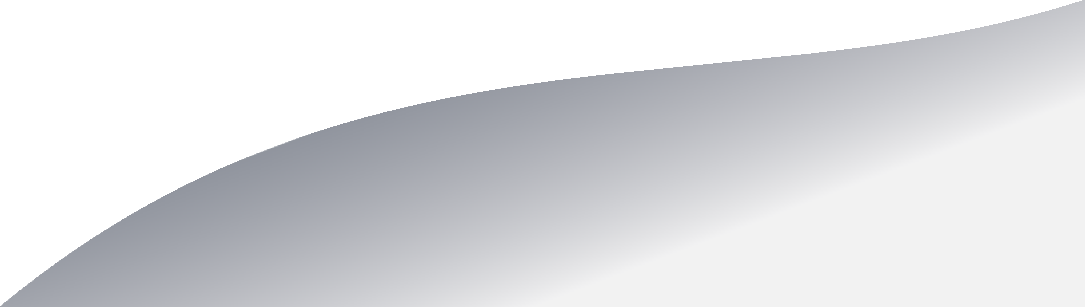 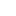 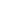 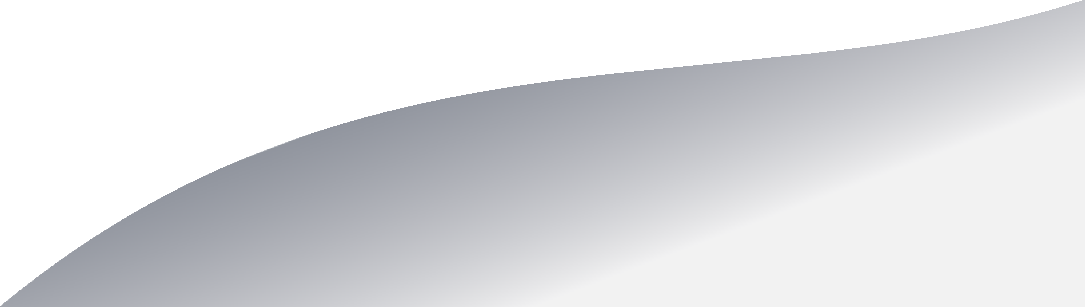 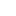 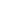 SportClubPlaying History & AchievementsYearSport / Competition Level